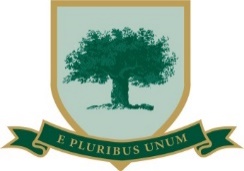 Oaklands SchoolKindergartenSessionsWe aim to provide the sessions requested but this cannot be guaranteed if places are already full, and all sessions are subject to availability at the time.Please return this form to the School Office.Pupil’s Full NameDate of BirthTerm of EntranceLOWER KINDERGARTEN - Mornings/Full DaysPlease tick the preferred sessions requested (this must be a minimum of 3 mornings)LOWER KINDERGARTEN - Mornings/Full DaysPlease tick the preferred sessions requested (this must be a minimum of 3 mornings)LOWER KINDERGARTEN - Mornings/Full DaysPlease tick the preferred sessions requested (this must be a minimum of 3 mornings)LOWER KINDERGARTEN - Mornings/Full DaysPlease tick the preferred sessions requested (this must be a minimum of 3 mornings)LOWER KINDERGARTEN - Mornings/Full DaysPlease tick the preferred sessions requested (this must be a minimum of 3 mornings)LOWER KINDERGARTEN - Mornings/Full DaysPlease tick the preferred sessions requested (this must be a minimum of 3 mornings)Mornings(Pick up at 12pm)Mornings(Pick up at 12pm)Mornings + Lunch(Pick up at 1pm)Mornings + Lunch(Pick up at 1pm)Full day(Includes lunch and pick up at 3pm)Full day(Includes lunch and pick up at 3pm)MondayMondayMondayTuesdayTuesdayTuesdayWednesdayWednesdayWednesdayThursdayThursdayThursdayFridayFridayFridayUPPER KINDERGARTEN - Mornings/Full DaysPlease tick the preferred sessions requested (this must be a minimum of 5 sessions of which 3 must be mornings)UPPER KINDERGARTEN - Mornings/Full DaysPlease tick the preferred sessions requested (this must be a minimum of 5 sessions of which 3 must be mornings)UPPER KINDERGARTEN - Mornings/Full DaysPlease tick the preferred sessions requested (this must be a minimum of 5 sessions of which 3 must be mornings)UPPER KINDERGARTEN - Mornings/Full DaysPlease tick the preferred sessions requested (this must be a minimum of 5 sessions of which 3 must be mornings)UPPER KINDERGARTEN - Mornings/Full DaysPlease tick the preferred sessions requested (this must be a minimum of 5 sessions of which 3 must be mornings)UPPER KINDERGARTEN - Mornings/Full DaysPlease tick the preferred sessions requested (this must be a minimum of 5 sessions of which 3 must be mornings)Mornings(Pick up at 12pm)Mornings(Pick up at 12pm)Mornings + Lunch(Pick up at 1pm)Mornings + Lunch(Pick up at 1pm)Full day(Includes lunch and pick up at 3pm)Full day(Includes lunch and pick up at 3pm)MondayMondayMondayTuesdayTuesdayTuesdayWednesdayWednesdayWednesdayThursdayThursdayThursdayFridayFridayFridaySignedDate